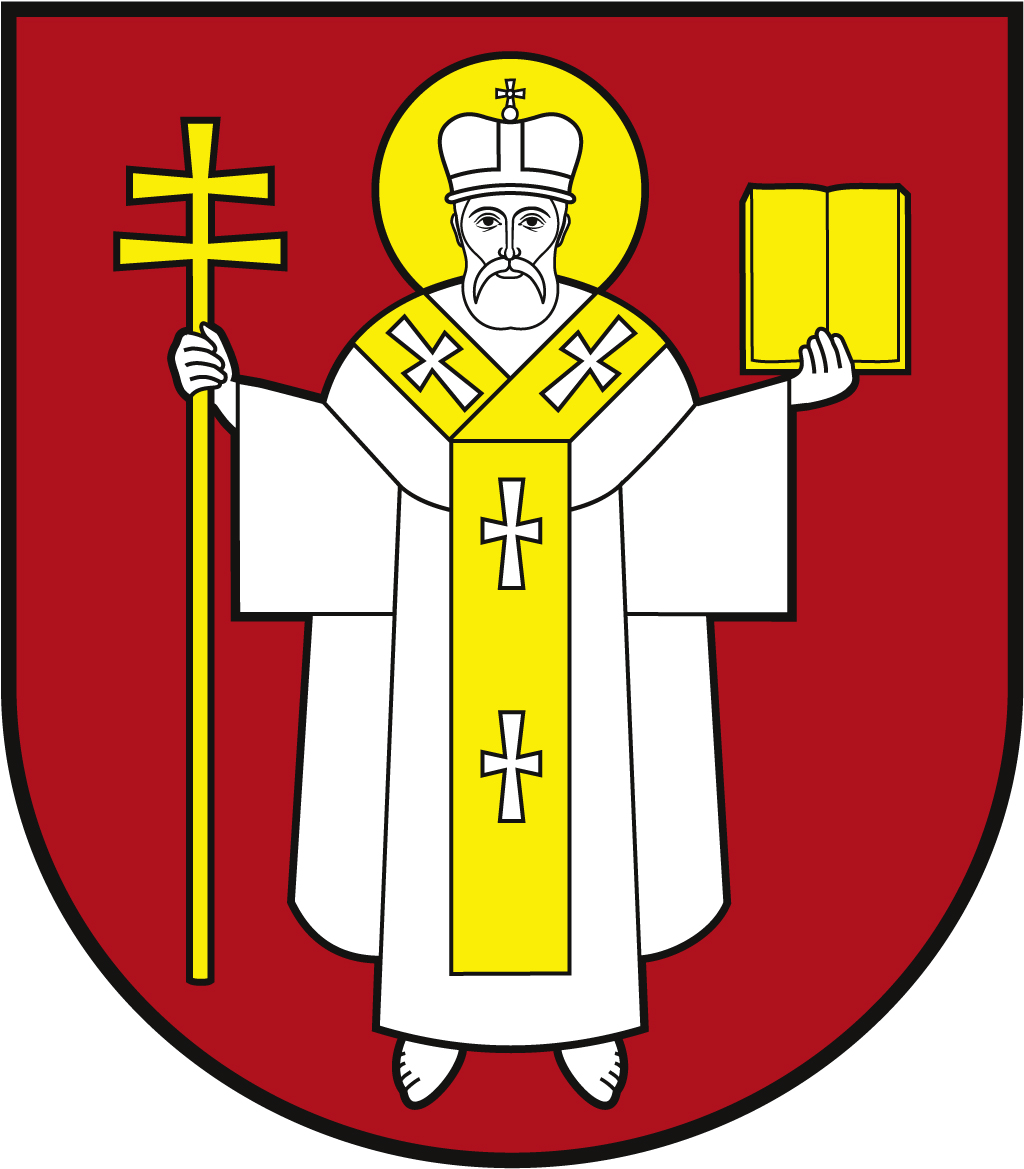 ЛУЦЬКА МІСЬКА РАДАВИКОНАВЧИЙ КОМІТЕТ ЛУЦЬКА МІСЬКА РАДАВИКОНАВЧИЙ КОМІТЕТ ЛУЦЬКА МІСЬКА РАДАВИКОНАВЧИЙ КОМІТЕТ Інформаційна карткаПризначення одноразової винагороди жінкам, яким присвоєно почесне звання України "Мати-героїня" Інформаційна карткаПризначення одноразової винагороди жінкам, яким присвоєно почесне звання України "Мати-героїня" 00135ІК-41/11/17ІП1.Орган, що надає послугуОрган, що надає послугуДепартамент соціальної політики Луцької міської радиДепартамент соціальної політики Луцької міської ради2.Місце подання документів та отримання результату послугиМісце подання документів та отримання результату послуги1.Департамент соціальної політики пр-т Волі, 4а, каб.110, тел. (0332) 281 000, (0332) 284 161e-mail: dsp@lutskrada.gov.ua, www.social.lutsk.uaПонеділок-четвер   08.30-17.30П'ятниця                  08.30-16.15Обідня перерва       13.00-13.452.Філія №1: пр-т Соборності, 18, тел. (0332) 774 471Понеділок-четвер   08.30-17.30П'ятниця                  08.30-16.15Обідня перерва      13.00- 13.453.Філія №2: вул. Бенделіані, 7, тел. (0332) 265 961Понеділок-четвер   08.30-17.30П'ятниця                 08.30-16.15Обідня перерва      13.00- 13.454.с.Прилуцьке, вул. Ківерцівська, 35а (для мешканців сіл Прилуцьке, Жабка, Сапогове, Дачне)Четвер:                   08.30- 17.30   Обідня перерва      13.00- 13.455.с.Жидичин: вул. Данила Галицького, 12 (для мешканців сіл Жидичин, Кульчин, Липляни, Озерце, Клепачів, Небіжка)Вівторок                 08.30-17.30Обідня перерва      13.00- 13.456.с.Забороль: вул. Володимирська, 34а (для мешканців сіл Забороль, Антонівка, Великий Омеляник, Охотин, Всеволодівка, Олександрівка, Одеради, Городок, Сьомаки, Шепель, Заболотці)Понеділок               08.30-17.30Обідня перерва      13.00- 13.457.с.Боголюби: вул. 40 років Перемоги, 57 (для мешканців сіл Боголюби, Богушівка, Тарасове, Іванчиці, Озденіж)Середа                    08.30-17.30Обідня перерва      13.00-13.458.с.Княгининок: вул. Соборна, 77 (для мешканців сіл Брище, Княгининок, Зміїнець, Милуші, Милушин, Моташівка, Сирники, Буків, Рокині)П'ятниця                 08.30-16.15Обідня перерва      13.00-13.451.Департамент соціальної політики пр-т Волі, 4а, каб.110, тел. (0332) 281 000, (0332) 284 161e-mail: dsp@lutskrada.gov.ua, www.social.lutsk.uaПонеділок-четвер   08.30-17.30П'ятниця                  08.30-16.15Обідня перерва       13.00-13.452.Філія №1: пр-т Соборності, 18, тел. (0332) 774 471Понеділок-четвер   08.30-17.30П'ятниця                  08.30-16.15Обідня перерва      13.00- 13.453.Філія №2: вул. Бенделіані, 7, тел. (0332) 265 961Понеділок-четвер   08.30-17.30П'ятниця                 08.30-16.15Обідня перерва      13.00- 13.454.с.Прилуцьке, вул. Ківерцівська, 35а (для мешканців сіл Прилуцьке, Жабка, Сапогове, Дачне)Четвер:                   08.30- 17.30   Обідня перерва      13.00- 13.455.с.Жидичин: вул. Данила Галицького, 12 (для мешканців сіл Жидичин, Кульчин, Липляни, Озерце, Клепачів, Небіжка)Вівторок                 08.30-17.30Обідня перерва      13.00- 13.456.с.Забороль: вул. Володимирська, 34а (для мешканців сіл Забороль, Антонівка, Великий Омеляник, Охотин, Всеволодівка, Олександрівка, Одеради, Городок, Сьомаки, Шепель, Заболотці)Понеділок               08.30-17.30Обідня перерва      13.00- 13.457.с.Боголюби: вул. 40 років Перемоги, 57 (для мешканців сіл Боголюби, Богушівка, Тарасове, Іванчиці, Озденіж)Середа                    08.30-17.30Обідня перерва      13.00-13.458.с.Княгининок: вул. Соборна, 77 (для мешканців сіл Брище, Княгининок, Зміїнець, Милуші, Милушин, Моташівка, Сирники, Буків, Рокині)П'ятниця                 08.30-16.15Обідня перерва      13.00-13.453.Перелік документів, необхідних для надання послуги та вимоги до нихПерелік документів, необхідних для надання послуги та вимоги до них1.Заява (встановленого  зразка) з реквізитами банківського рахунку. 2.Паспорт громадянина України та документ, що підтверджує реєстрацію місця проживання (оригінал та копії ).1.Заява (встановленого  зразка) з реквізитами банківського рахунку. 2.Паспорт громадянина України та документ, що підтверджує реєстрацію місця проживання (оригінал та копії ).4.ОплатаОплатаБезоплатноБезоплатно5.Результат послугиРезультат послугиПризначення винагороди жінкам, яким присвоєно почесне звання України «Мати-героїня». Призначення винагороди жінкам, яким присвоєно почесне звання України «Мати-героїня». 6.Термін виконанняТермін виконання15 днів15 днів7.Спосіб отримання відповіді (результату)Спосіб отримання відповіді (результату)1.Зарахування коштів на особовий рахунок в установі банку.2.Відмова у наданні послуги1.Зарахування коштів на особовий рахунок в установі банку.2.Відмова у наданні послуги8.Законодавчо  нормативна основаЗаконодавчо  нормативна основа1.Указ Президента України від 25.12.2007 № 1254 «Про одноразову винагороду жінкам, яким присвоєно почесне звання України «Мати-героїня».2.Постанова Кабінету Міністрів України від 28.02.2011 № 268 «Про виплату одноразової винагороди жінкам, яким присвоєно почесне звання України «Мати-героїня» та одноразової матеріальної допомоги особам, які постраждали внаслідок торгівлі людьми».3.Наказ Міністерства соціальної політики України від 09.01.2023 № 3 «Про затвердження форми заяви для призначення усіх видів соціальної допомоги та компенсацій».4.Наказ Міністерства соціальної політики України від 06.02.2012 № 59 «Про затвердження форм заявки про виділення бюджетних коштів, відомості виплати та звіту про виплату одноразової винагороди жінкам, яким присвоєно почесне звання України «Мати-героїня».1.Указ Президента України від 25.12.2007 № 1254 «Про одноразову винагороду жінкам, яким присвоєно почесне звання України «Мати-героїня».2.Постанова Кабінету Міністрів України від 28.02.2011 № 268 «Про виплату одноразової винагороди жінкам, яким присвоєно почесне звання України «Мати-героїня» та одноразової матеріальної допомоги особам, які постраждали внаслідок торгівлі людьми».3.Наказ Міністерства соціальної політики України від 09.01.2023 № 3 «Про затвердження форми заяви для призначення усіх видів соціальної допомоги та компенсацій».4.Наказ Міністерства соціальної політики України від 06.02.2012 № 59 «Про затвердження форм заявки про виділення бюджетних коштів, відомості виплати та звіту про виплату одноразової винагороди жінкам, яким присвоєно почесне звання України «Мати-героїня».